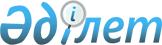 Об образовании избирательных участков по Абайскому району
					
			Утративший силу
			
			
		
					Решение акима Абайского района Восточно-Казахстанской области от 20 марта 2015 года № 69. Зарегистрировано Департаментом юстиции Восточно-Казахстанской области 31 марта 2015 года № 3792. Утратило силу решением акима Абайского района Восточно-Казахстанской области от 29 августа 2019 года № 19
      Сноска. Утратило силу решением акима Абайского района ВосточноКазахстанской области от 29.08.2019 № 19 (вводится в действие по истечении десяти календарных дней после дня его первого официального опубликования).

      Примечание РЦПИ.

      В тексте документа сохранена пунктуация и орфография оригинала.

      В соответствии с пунктом 1 статьи 23 Конституционного Закона Республики Казахстан от 28 сентября 1995 года "О выборах в Республике Казахстан", пунктом 2 статьи 33 Закона Республики Казахстан от 23 января 2001 года "О местном государственном управлении и самоуправлении в Республике Казахстан", в целях создания максимального удобства для избирателей и с учетом местных и иных условий, аким Абайского района РЕШИЛ:

      1. Образовать избирательные участки для проведения голосования и подсчета голосов по Абайскому району согласно приложению к настоящему решению.

      2. Признать утратившим силу решение акима Абайского района "Об образовании избирательных участков" от 05 марта 2011 года № 61 (зарегистрировано в Реестре государственной регистрации нормативных правовых актов за № 5-5-123 от 11 марта 2011 года, опубликовано в газете "Абай елі" от 16-22 марта 2011 года № 11 (1320).

      3. Контроль за исполнением настоящего решения возложить на руководителя аппарата акима Мукажан С.

      4. Настоящее решение вводится в действие по истечении десяти календарных дней после дня его первого официального опубликования. Границы избирательных участков  № 295 избирательный участок
      село Караул, улица Мамая 40, коммунальное государственное казенное предприятие "Абайский районный дом культуры", телефон 9-18-54.

      Границы: улица Улжана 1/а–118; улица Кунанбая 1–43; улица Абая 1–92; улица Молдагалиева 1-70; улица Ералы 13–30. № 1125 избирательный участок
      село Караул, улица Абая 40, коммунальное государственное казенное предприятие "Ясли-сад имени Б. Байгожиной", телефон 9-21-01.

      Границы: улица Мухаметканова 2/а–91; улица Баяна 1/а–98/б; улица Айгерима 1-65/б; улица Ауезова 1/а–64; улица Акылбая 1–53/б; улица Токтамыс 1-50; улица Бекбосынова 7/а–100; крестьянские хозяйства "Алтынбек", "Нурсултан", "Медет", "Жанабай", "Куат", "Ырза", "Койтас", "Серик", "Рауан", "Дамир", "Жумажан", "Ержан", "Жасулан", "Серикжан", "Токтамыс" относящиеся к Караульскому сельскому округу и подсобное хозяйство коммунального государственного учреждения "Общеобразовательная средняя школа–лицей имени Абая". № 1169 избирательный участок
      село Караул, улица Молдагалиева 34, коммунальное государственное казенное предприятие "Молодежный центр Абайского района", телефон 9-15-07.

      Границы: улица Шакарима 1/а-35; улица Мамая 2–76; улица Кокбая 1/а–24/б; улица Зере 1/а–25/б; улица Сундетбаева 1/а–51/б; улица Кутжанова 1–42. № 296 избирательный участок
      село Кенгирбай би, коммунальное государственное учреждение "средняя школа имени Шакарима", телефон 5-00-22.

      Границы: Все населенные пункты Кенгирбай бийского сельского округа, крестьянские хозяйства "Дуйсенбай", "Балабай", "Шырахмет", "Боржык", "Игилик", "Шымылдык", "Исабай", "Хан", "Байели", "Каратай", "Биесауган", "Ши", "Загатскот", "Майкемер", "Латипа", "Бокай", "Калбике", "Толеутай кажы", "Кайса", "Кенсай", "Тезен", "Кали", "Кишкентай", "Баянкар", "Каратас", "Карашокы", "Андабай", "Бидаулет", "Уса", "Жакыпбай", "Аккияк", "Шилик", "Коян", "Акбаз", "Байшуак", "Ошакбай", "Карой" относящиеся к Кокбайскому сельскому округу. № 297 избирательный участок
      село Кокбай, сельский дом культуры , телефон 50-2-70.

      Границы: все дома села Кокбай, крестьянские хозяйства "Баканас", "Акшатау", "Ащысу", "Аралтобе" относящиеся к Кокбайскому сельскому округу. № 298 избирательный участок
      село Кундызды, сельский клуб, телефон 95-5-87.

      Границы: все населенные пункты Кундыздинского сельского округа. № 299 избирательный участок
      село Архат, коммунальное государственное учреждение "средняя школа имени С. Бекбосынова",телефон 93-3-87.

      Границы: все населенные пункты Архатского сельского округа № 300 избирательный участок
      село Орда, коммунальное государственное учреждение "основная средняя школа имени Мамая", телефон 9-20-35.

      Границы: все населенные пункты села Орда, крестьянские хозяйства "Койтас 1", "Ащысу", "Жабагы", "Сарбас", "Окимхан", "Жангазы", "Айтказы", "Иса", "Кунанкой", "Уркия", "Карлыгаш", "Мусабек", "Каршыга", "Сатжан", "Арнаши", "Карасор", "Косагаш", "Айгыр", "Такыр", "Олжай" относящиеся к Кокбайскому сельскому округу. № 301 избирательный участок
      село Каскабулак, сельский дом культуры, телефон 93-1-44.

      Границы: все населенные пункты с. Каскабулак. № 302 избирательный участок
      село Саржал, коммунальное государственное учреждение "средняя школа имени Ш. Токжигитова", телефон 95-2-37.

      Границы: все дома села Саржал. № 303 избирательный участок
      село Токтамыс, коммунальное государственное учреждение "средняя школа имени Ж. Молдагалиева", телефон 96-3-48.

      Границы: все населенные пункты сельского округа Токтамыс, крестьянские хозяйства "Тоган", "Байтилеу", "Бозанбай", "Кос шынгыс", "Акыжан", "Айдапкел", "Сулеймен", "Ала бие", "Пушкин", "Бикара", "Сары арка", "Тау усти", "Кара корык", "Будан", "Амзе", "Шакен шагыр", "Кара бужыр", "Аскар", "Уйпалак", "Кожабай", "Буйрат кора", "Тастенбек", "Балтабай", "Тилеубек" относящиеся к Саржальскому сельскому округу. № 304 избирательный участок
      село Медеу, сельский клуб, телефон 93-5-19.

      Границы: все населенные пункты сельского округа Медеу.
					© 2012. РГП на ПХВ «Институт законодательства и правовой информации Республики Казахстан» Министерства юстиции Республики Казахстан
				
      Аким района

Мусапирбеков Т.

      "СОГЛАСОВАНО"

      Председатель районной

      территориальной избирательной

      комиссии

Ерденбеков Т.

      "20" 03 2015 г.
Приложение
к решению акима Абайского
района от 20 марта 2015 года
№ 69